  Application Form for Post 16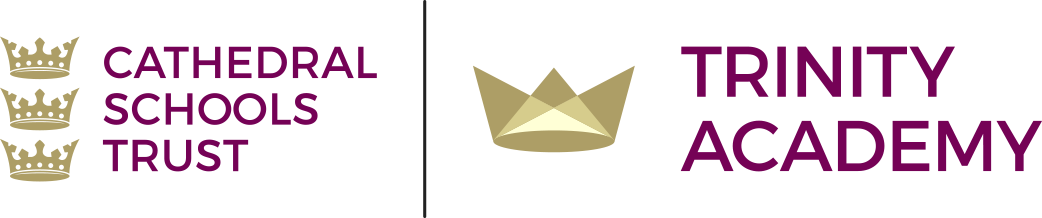 (EXTERNAL CANDIDATES ONLY)Before completing this form, please carefully consider the information contained in the School's Admission Arrangements (published on the School's website and in hard copy form from the School's main office on request).Please complete all sections below:Student’s details: use block capital lettersStudent’s details: use block capital lettersFull legal name(s): Date of birth:Home Address:Parent/Carer contact details: use block capitals lettersParent/Carer contact details: use block capitals lettersParent/carer name:Parent’s address: (if different from above)Contact number::Email address:Oversubscription CriteriaPlease tick as appropriate and attach relevant evidence..Oversubscription CriteriaPlease tick as appropriate and attach relevant evidence..Is the student a looked after or previously looked after child(Refer to the Admission Arrangements for the definition and other requirements before answering)YesIs the student a looked after or previously looked after child(Refer to the Admission Arrangements for the definition and other requirements before answering)NoIf the answer to the above question is 'Yes', the application must be accompanied by a signed letter from the student's social worker or former social worker confirming their status.Is the student a child of a member of staff at Trinity Academy?(Refer to the Admission Arrangements for the definition and other requirements before answering)YesIs the student a child of a member of staff at Trinity Academy?(Refer to the Admission Arrangements for the definition and other requirements before answering)NoOn the date of admission, will the student have a sibling on roll at Trinity Academy (age 11-16 secondary provision)(Refer to the Admission Arrangements for the definition and other requirements before answering)YesOn the date of admission, will the student have a sibling on roll at Trinity Academy (age 11-16 secondary provision)(Refer to the Admission Arrangements for the definition and other requirements before answering)NoGCSE (or equivalent) courses/examinations taken:GCSE (or equivalent) courses/examinations taken:GCSE (or equivalent) courses/examinations taken:Course/examination undertaken:Predicted grade:	Actual grade: A Level Option ChoicesA list of available subjects and entry requirements can be found on the school website. A Level Option ChoicesA list of available subjects and entry requirements can be found on the school website. A Level Option ChoicesA list of available subjects and entry requirements can be found on the school website.Option 1Option 2Option 3Option 4Declaration Declaration I certify that the information that I have provided in this form is true and accurate, to the best of my knowledge and belief:The CST‘s Data Protection Policy on the CST website can be accessed here and Trinity Academy’s Privacy Notice (here) and I/we consent to CST processing the data submitted in this form in accordance with these policies.Parents/students should note that all future correspondence will be sent to the email addresses provided in this form.  Please check your emails regularly. Signature:Full Legal Name:Date:Please return this form to: Admissions, Trinity Academy, Romney Avenue, Lockleaze, Bristol, BS7 9BY or email admissions@trinityacademybristol.org. Alternatively, this form can be completed and submitted via the online admissions portal  (https://trinityacademybristol.applicaa.com/year12), with supporting documents being scanned and added to the online entry.I certify that the information that I have provided in this form is true and accurate, to the best of my knowledge and belief:The CST‘s Data Protection Policy on the CST website can be accessed here and Trinity Academy’s Privacy Notice (here) and I/we consent to CST processing the data submitted in this form in accordance with these policies.Parents/students should note that all future correspondence will be sent to the email addresses provided in this form.  Please check your emails regularly. Signature:Full Legal Name:Date:Please return this form to: Admissions, Trinity Academy, Romney Avenue, Lockleaze, Bristol, BS7 9BY or email admissions@trinityacademybristol.org. Alternatively, this form can be completed and submitted via the online admissions portal  (https://trinityacademybristol.applicaa.com/year12), with supporting documents being scanned and added to the online entry.